§1901.  Legislative findingsThe Legislature of this State makes the following findings of fact.  [PL 1981, c. 318, §1 (RPR).]1.  Tourist industry.  A large and increasing number of tourists has been coming to Maine and, as a result, the tourist industry is one of the important sources of income for Maine citizens, with an increasing number of persons directly or indirectly dependent upon the tourist industry for their livelihood.[PL 1981, c. 318, §1 (RPR).]2.  Information discrimination.  Very few convenient means exist in the State to provide information on available public accommodations, commercial services for the traveling public and other lawful businesses and points of scenic, historic, cultural, educational and religious interest. Provision of those facilities can be a major factor in encouraging the development of the tourist industry in Maine.[PL 1981, c. 318, §1 (RPR).]3.  Scenic resources.  Scenic resources of great value are distributed throughout the State, and have contributed greatly to its economic development by attracting tourists, permanent and part-time residents and new industries and cultural facilities.[PL 1981, c. 318, §1 (RPR).]4.  Preservation of scenic resources.  The scattering of outdoor advertising throughout the State is detrimental to the preservation of those scenic resources, and so to the economic base of the State, and is also not an effective method of providing information to tourists about available facilities.[PL 1981, c. 318, §1 (RPR).]5.  Proliferation of outdoor advertising.  The proliferation in number, size and manner of outdoor advertising is hazardous to highway users.[PL 1981, c. 318, §1 (RPR).]SECTION HISTORYPL 1977, c. 494, §1 (NEW). PL 1981, c. 318, §1 (RPR). The State of Maine claims a copyright in its codified statutes. If you intend to republish this material, we require that you include the following disclaimer in your publication:All copyrights and other rights to statutory text are reserved by the State of Maine. The text included in this publication reflects changes made through the First Regular and First Special Session of the 131st Maine Legislature and is current through November 1. 2023
                    . The text is subject to change without notice. It is a version that has not been officially certified by the Secretary of State. Refer to the Maine Revised Statutes Annotated and supplements for certified text.
                The Office of the Revisor of Statutes also requests that you send us one copy of any statutory publication you may produce. Our goal is not to restrict publishing activity, but to keep track of who is publishing what, to identify any needless duplication and to preserve the State's copyright rights.PLEASE NOTE: The Revisor's Office cannot perform research for or provide legal advice or interpretation of Maine law to the public. If you need legal assistance, please contact a qualified attorney.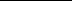 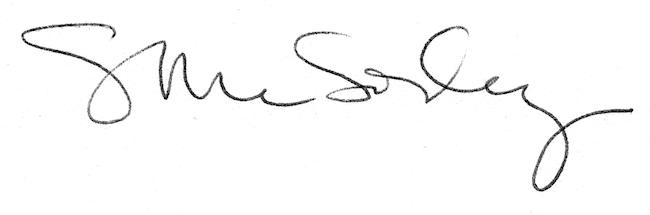 